Муниципальное бюджетное учреждение«Информационно-методический центр города Белово»Муниципальное бюджетное дошкольное образовательное учреждение «Детский сад № 110 «Ласточка» города Белово»План работы практико-ориентированного семинараТема:«Психолого-педагогическое сопровождение реализации адаптированной образовательной программы в условиях инклюзивного образования»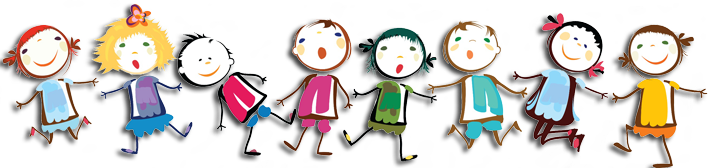 г. Белово, 2016 г.Дата проведения: 30 ноября 2016г.Категория слушателей: педагоги-психологиВремяТемаОтветственный10.00-10.05Приветствие участникам семинара, знакомство с программой семинараШалыгина Н.Е., методист МБУ ИМЦ10.05-10.20Условия реализации программы коррекционной работы в детском саду № 110Газизова М.Л., старший воспитатель МБДОУ д/с № 11010.20-10.40Структура АОП для детей с ОВЗШалыгина Н.Е., методист МБУ ИМЦ10.40-11.10Мастер-класс «Повышение профессиональной компетентности педагога ДОУ»Шалыгина Н.Е., методист МБУ ИМЦ, педагог-психолог МБДОУ д/с № 11011.10-11.30Экскурсия по детскому садуГазизова М.Л., старший воспитатель МБДОУ д/с № 11011.30-12.00Презентация сенсорной комнатыШалыгина Н.Е., методист МБУ ИМЦ, педагог-психолог МБДОУ д/с № 11012.00-12.30Обратная связьШалыгина Н.Е., методист МБУ ИМЦ, педагог-психолог МБДОУ д/с № 110